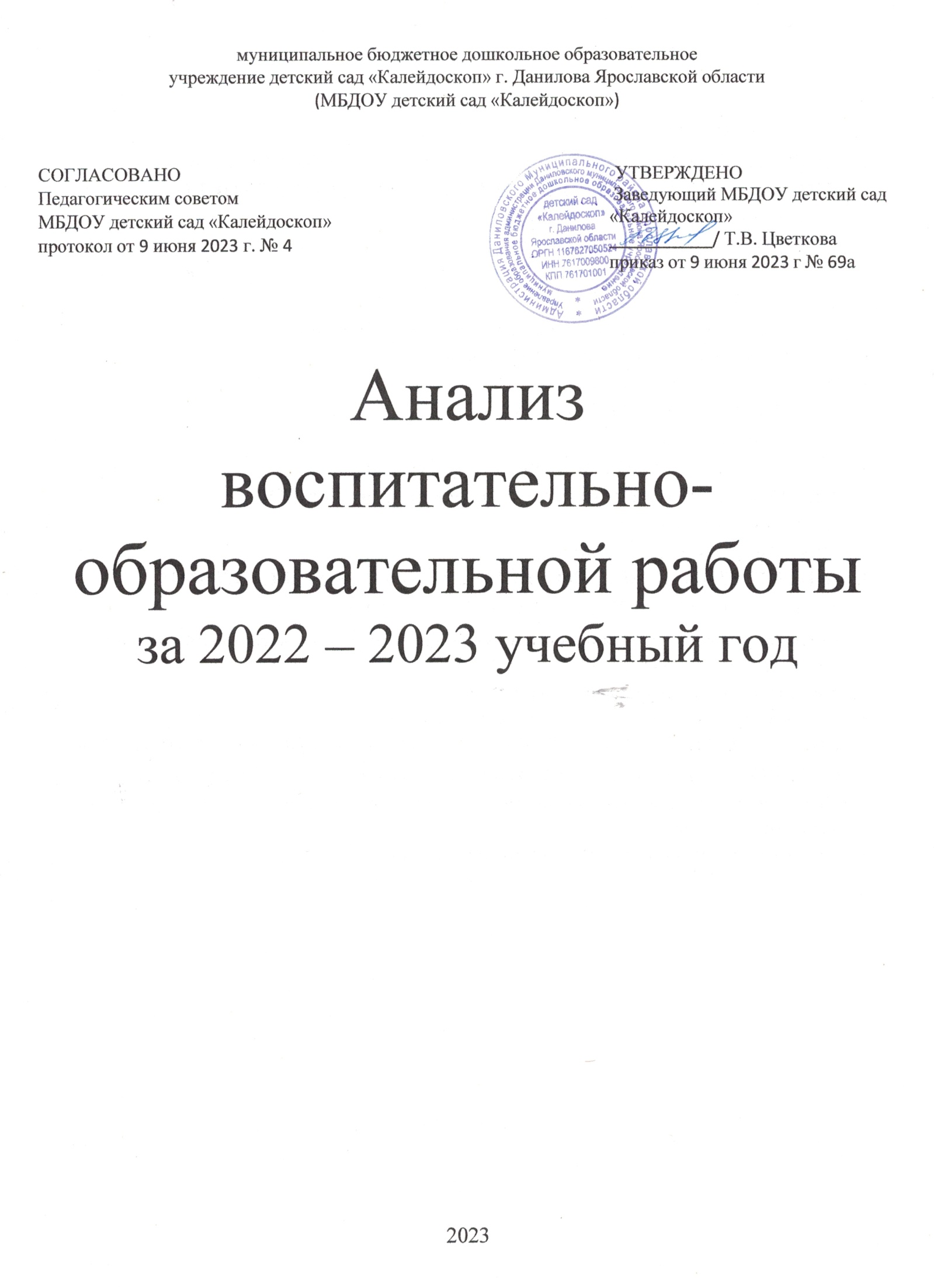 муниципальное бюджетное дошкольное образовательное учреждение детский сад «Калейдоскоп» г. Данилова Ярославской области
(МБДОУ детский сад «Калейдоскоп»)Анализвоспитательно-образовательной работыза 2022 – 2023 учебный год2023СОДЕРЖАНИЕСВЕДЕНИЯ О ДОУЦЕЛИ, НАПРАВЛЕНИЯ, ЗАДАЧИ РАБОТЫ ДЕТСКОГО САДАПОВЫШЕНИЕ КВАЛИФИКАЦИИ И ПРОФЕССИОНАЛЬНОГО   МАСТЕРСТВА  3.1. ПЕДАГОГИЧЕСКИЙ СОСТАВКомплектование ДОУ педагогамиСведения о стаже работыСведения об уровне квалификации педагогических работников Сведения о курсах повышения квалификацииСведения об уровне образования 3.2. МЕТОДИЧЕСКАЯ РАБОТА3.2.1. Конкурсы, акции 3.2.2. Методические объединения, конференции3.2.3. Открытые просмотры, консультации педагогов ДОУ3.2.4.  Наставничество      3.2.5.  Проектная деятельность 4.   АНАЛИЗ СИСТЕМЫ ОЗДОРОВИТЕЛЬНОЙ РАБОТЫ С ДЕТЬМИАНАЛИЗ РЕЗУЛЬТАТОВ ВЫПОЛНЕНИЯ  ООПРезультат усвоения воспитанниками целевых ориентиров в соответствии с ФГОС ДОАнализ работы с детьми с ОВЗАнализ уровня развития выпускников ДООАнализ работы дополнительного образования в ДОУСИСТЕМА ВЗАИМОДЕЙСТВИЯ С РОДИТЕЛЯМИ ВОСПИТАННИКОВ И СЕТЕВОГО ВЗАИМОДЕЙСТВИЯ С ДРУГИМИ ОРГАНИЗАЦИЯМИ Мониторинг общественного мнения достаточности предоставления услуг и потребности населения в услугахСетевое взаимодействие с социальными партнерами  СВЕДЕНИЯ О ДОУ            Дошкольное учреждение посещает 214 детей.Основная работа коллектива ДОУ была направлена на обеспечение эффективного взаимодействия всех участников образовательного процесса – педагогов, родителей, детей для разностороннего развития личности, сохранение и укрепление его физического и эмоционального здоровья.В рамках решения годовых задач с воспитателями проводились педагогические советы. Все темы педсоветов были посвящены основным задачам годового плана и анализу работы по тем или иным вопросам. В течение года велась работа по организации информационно-просветительской деятельности (проведено изучение социального статуса семей, использование различных средств информации для родителей - оформление стендов, выпуск газет, социальная сеть в контакте).Постоянно осуществлялся контроль над выполнением учебно-воспитательной работы, требованием основной общеобразовательной программы углубленной работой воспитателей.Регулярно проверялись календарные планы воспитателей, посещались занятия и отдельные режимные моменты, проводились проверки знаний детей через беседы, просмотры детских работ.  Осуществлялся контроль посещаемости детей по группам (выявление причин непосещения, выявление ослабленных и часто болеющих детей).Вся методическая работа была направлена на повышение профессионального мастерства каждого педагога, на развитие творческого потенциала всего педагогического коллектива и эффективности образовательной деятельности.Всю свою работу педагоги дошкольного учреждения проводят в тесном контакте с родителями воспитанников, которые имеют возможность участвовать в образовательной деятельности: приготовление поделок для выставок и конкурсов.На сегодняшний день в ДОУ работает профессиональный и образованный педагогический коллектив.  Проектная мощность – 12  групп на 240 детей. Фактическая мощность – 12 групп на 214 детей. В детском саду оборудованы и функционируют:- музыкальный зал; - физкультурный зал; - кабинет педагога-психолога и учителя логопеда;- методический кабинет, обеспеченный литературой, пособиями, играми; - медицинский блок включает в себя медицинский, процедурный, изолятор;- участки групп  оформлены малыми игровыми формами; - группы оформлены с учетом двигательной активности детей.С 1 августа 2022 года в ДОУ функционирует 12 групп, из них:- 10 групп общеразвивающей направленности;- 1 группа общеразвивающей направленности (круглосуточного пребывания);- 1 группа компенсирующей направленности.Режим работы детского сада:детский сад работает по пятидневной рабочей неделе, выходные дни – суббота, воскресенье, нерабочие праздничные дни, установленные законодательством Российской Федерации.ЦЕЛИ, НАПРАВЛЕНИЯ, ЗАДАЧИ РАБОТЫ ДЕТСКОГО САДА            ЦЕЛИ РАБОТЫ:  создать образовательное пространство, направленное на повышение качества дошкольного образования, для формирования общей культуры личности детей, развития их социальных, нравственных, эстетических, интеллектуальных, физических качеств, инициативности и самостоятельности в соответствии с требованиями современной образовательной политики, социальными запросами, потребностями личности ребенка и с учетом социального заказа родителейВ 2022 - 2023 учебном году в МБДОУ детском саду «Калейдоскоп» решались следующие задачи:- формировать у воспитанников эмоционально-ценностное отношение к истории, культуре и традициям малой Родины, через активизацию познавательных интересов в рамках проектной деятельности;- совершенствовать систему взаимодействия педагогов и родителей по приобщению дошкольников к здоровому образу жизни, сохранению и укреплению здоровья детей, обеспечению физической и психической безопасности, формированию основ безопасной жизнедеятельности;- обеспечить развитие педагогических подходов и технологий осуществления преемственности образования, направленных на формирование фундаментальных личностных компетенций дошкольника и учащегося начальной школы в соответствии с ФГОС ДО и НОО.С целью реализации требований ФГОС ДО и повышения качества образовательной деятельности на протяжении всего учебного года методическое сопровождение велось в трех направлениях:развитие социально-коммуникативных навыков детей в рамках патриотического воспитания;совершенствование уровня профессиональной компетентности педагогов;взаимодействие с семьями воспитанников для обеспечения единства подходов к воспитанию, образованию здоровья дошкольников.ПОВЫШЕНИЕ КВАЛИФИКАЦИИ И ПРОФЕССИОНАЛЬНОГО   МАСТЕРСТВА         3.1. ПЕДАГОГИЧЕСКИЙ  СОСТАВ  Детский сад укомплектован педагогами на 100 процентов согласно штатному расписанию. Всего работает 64 сотрудника, из них 5 внешних совместителей. Педагогический коллектив Детского сада насчитывает 30 педагогов, из них 5 внешних совместителей. Специалисты:старший воспитатель – 1,музыкальный руководитель – 3 (1 внешний совместитель)инструктор по физической культуре – 2 (2 внешних совместителя)учитель-логопед  - 2 (1 внешний совместитель)педагог-психолог – 1(1 внешний совместитель)воспитатели – 21Комплектование ДОУ педагогамиСведения о стаже работыПедагогический стаж:В основном педагогический стаж   сотрудников составляет от 20 до 40 лет (60%).Сведения об уровне квалификации педагогических работников В 2022 – 2023 уч. году педагогические работники прошли аттестацию и получили:первую квалификационную категорию по должности «Воспитатель» — 3 педагога (Крюкова О.Н., Виноградова Л.С., Буткина О.Н.);первую квалификационную категорию по должности «Старший воспитатель» - 1 педагог (Иософатова О.В.)Педагогов с  первой квалификационной категорией – 47%, с высшей – 27 %.Аттестацию педагогические работники согласно плану на 2022 – 2023 уч. год прошли 100%.Сведения о курсах повышения квалификацииСогласно плану   курсы повышения квалификации педагогов на учебный год  пройдены на 100%.Сведения об уровне образования Высшее образование педагогической направленности имеют 60 % педагогов.Четыре педагога проходят обучение в вузах по педагогическим специальностям.Основная часть педагогов детского сада 60 % имеет высшее  образование педагогического профиля. Вывод: МБДОУ детский сад «Калейдоскоп»  укомплектован квалифицированными кадрами, в том числе руководящими, педагогическими, учебно-вспомогательными, административно-хозяйственными работниками.Квалификация педагогических и учебно-вспомогательных работников соответствует квалификационным характеристикам, установленным в Едином квалификационном справочнике должностей руководителей, специалистов и служащих. 	Показатели кадрового состава свидетельствует о высоком общем квалификационном уровне педагогического коллектива ДОО.  Педагоги уверены в себе, мотивированы на получение качественного результата, обладают адекватной оценкой деятельности.МЕТОДИЧЕСКАЯ РАБОТА3.2.1.Конкурсы, акции Участие педагогов и воспитанников в конкурсах различного уровняв 2022 – 2023 учебном годуИтого по ДОУПедагоги, родители, дети приняли участие в акциях:«Возьми ребёнка за руку»;«Добрые крышечки»;«Это надо знать!»;«Родительский патруль»;«Сад Отечества»;«Мой защитник Отечества»;«К нам ёлочка пришла»;«Неделя безопасного поведения детей в сети интернет»;«Георгиевская ленточка»;« Я яркий! А ты?»;«Я- пассажир»;«Пусть всегда будет солнце»;«Зарядка для всех!»;«Фронтовая открытка»;«Окно Победы»;«Педагогические Династии России»;«Сдай макулатуру – Спаси дерево!»Педагоги детского сада награждены дипломами за призовые места в конкурсах регионального и муниципального уровня  «Творчество тоже воевало», «Самый привлекательный атрибут для народной игры»,  «В поисках звёздочек». В течение года педагоги и воспитанники детского сада успешно участвовали в конкурсах и мероприятиях различного уровня. 3.2.2.Методические объединения, конференцииПедагоги детского сада были активными участниками районных методических объединений, районных конференций, педагогических советов учреждения.Районные методические объединения: «Узоречье», РМО воспитателей разновозрастных групп ДОУ, РМО музыкальных руководителей, РМО старших воспитателей, РМО инструкторов по физической культуре.Распространение опыта на район  Министерством просвещения Российской Федерации присвоено звание «Почетный работник сферы воспитания детей и молодёжи Российской Федерации» заведующему детского сада «Калейдоскоп» Цветковой Т.В.Почетной Грамотой губернатора Ярославской области Евраевым М.Я. награждена за многолетний добросовестный труд  и профессионализм зав. Цветкова Т.В.Учитель-логопед Шумакова Л.В., воспитатель Кукушкина Е.В., старшая медицинская сестра Иванова Н.Н. детского сада награждены Почетными грамотами департамента Ярославской области.Воспитатель д/с Дубровская Т.М. приняла участие в муниципальных этапах  всероссийских конкурсов профессионального мастерства педагогов «Учитель года России» и «Воспитатель года России». Стала победителем.  В детском саду (в рамках образовательной организации) проходил конкурс профессионального мастерства педагогов «Педагогический дебют 2023». Молодые педагоги (Баранова В.А., Столинина А.Н., Гущина Я.В., Никитинская Т.А.) показали высокое профессиональные мастерство. В сообществе Вконтакте детского сада «Калейдоскоп» стартовала рубрика «Педагоги «Калейдоскопа». Цель данной рубрики – поделиться профессиональным опытом работы педагогов ДОУ.В состав Координационного Совета по организации сетевого взаимодействия ДОО Даниловского  МР, реализующих программы дошкольного образования, по совершенствованию качества содержания образовательной деятельности  вошла  заведующий детского сада Цветкова Т.В.3.2.3. Педагогические советы, открытые просмотры, консультации   педагогов ДОУС целью повышение профессионального мастерства и развития творческого потенциала педагогических работников детского сада под девизом «Я знаю, как это сделать, и я научу вас», прошли педагогические советы, семинары, мастер - классы, консультации. Основными задачами методических мероприятий являлось:
- расширение диапазона профессионального общения педагогов;
- стимулирование и поддержка инновационной деятельности педагогов в практике воспитания и развития детей дошкольного возраста;- организация обмена опытом работы по внедрению эффективных педагогических методик и технологий.Воспитатели д/с постоянно обменивались педагогическим опытом работы: посещали открытые занятия, проводили мастер-классы, консультации. 3.2.4. НаставничествоЦель наставничества – оказать профессиональную поддержку начинающим педагогам на этапе освоения новых функциональных обязанностей, минимизировать их психологические трудности и создать условия для максимально быстрого включения в образовательный процесс ДОУ.2 сентября 2022 года   разработано   Положение, Программа, издан  Приказ о наставничестве,   выбран педагог-наставник высшей квалификационной категории, с высшим образованием, имеющим стаж 27 лет Круглова А.А.Программа наставничества была  нацелена на работу с молодым педагогом–воспитателем Столининой А.Н., имеющей опыт работы в дошкольном образовании менее 2 лет.Настоящая программа была  призвана помочь организации деятельности педагога-наставника с молодым педагогом на уровне образовательной организации детский сад «Калейдоскоп».Вывод:  В  результате данной  работы  уровень профессиональной  и методической компетентности молодого педагога    значительно повысился:- качественные изменения во взаимоотношениях с коллегами, воспитанниками, родителями (законными представителями);- стремление взаимодействовать с установкой на открытость, взаимопомощь;- познание молодым педагогом своих профессиональных качеств и ориентация на ценности саморазвития;- повышение уровня его готовности к педагогической деятельности; - молодой специалист достойно выступила на конкурсе профессионального мастерства «Педагогический дебют» в рамках детского сада «Калейдоскоп» в 2023 году: победила в номинации «За нетрадиционные подходы к обучению и воспитанию детей".3.2.5.  Проектная деятельностьВ 2022/23 уч. году в целях реализации годовой задачи «Формировать у воспитанников эмоционально-ценностное отношение к истории, культуре и традициям малой Родины, через активизацию познавательных интересов в рамках проектной деятельности» в детском саду проводилась работа разнопланового характера в следующих направлениях: работа с педагогами, с детьми, с родителями, с социумом.Педагоги групп разработали и реализовывали проекты по патриотическому воспитанию:В группах создана  развивающую предметно – пространственную  среду патриотической направленности.АНАЛИЗ СИСТЕМЫ ОЗДОРОВИТЕЛЬНОЙ РАБОТЫ С ДЕТЬМИБольшое внимание в дошкольных группах уделялось здоровью детей. В каждой дошкольной группе создана развивающая предметно-пространственная среда, обеспечивающая свободную самостоятельную деятельность для детей и развития их творческого потенциала, в соответствии с их желаниями и наклонностями. При построении развивающей предметно-пространственной среды педагогами учтены антропометрические, физиологические и психологические особенности детей, новые подходы к проектированию и планировке функциональных помещений, размещению трансформирующегося оборудования и мебели. Группы оснащены мебелью, соответствующей росту и возрасту детей, гигиеническим, педагогическим и эстетическим требованиям. Продумана система оздоровительных мероприятий и физического развития. В течение учебного года проводилась работа по улучшению здоровья дошкольников, совершенствованию их физических качеств с учетом их индивидуальных особенностей. Оздоровительная работа осуществлялась по следующим направлениям:соблюдение режима дня;соблюдение гигиенических требований;утренняя гимнастика;оздоровительная гимнастика пробуждения;отработка двигательного режима в группах и на прогулке;закаливающие мероприятия в течение дня;организация рационального питания.В начале учебного года:заведена и оформлена медицинская документация;составлен (ежемесячно) план по вакцинопрофилактике и туберкулинодиагностике;проведен диспансерный осмотр детей врачами-специалистами с целью выявления патологии и анализа физического развития каждого ребенка (декретированные возраста);ежемесячно подавались отчеты о проделанной работе в поликлинику в ПОО;ежемесячно проводился анализ заболеваемости и посещаемости детского сада воспитанниками;ежемесячно проводился контроль за санитарно-гигиеническим состоянием ДОО;1 раз в 2 недели проводился осмотр врачом-педиатром; ежемесячно проводился осмотр детей на педикулез;1 раз в год (осень) проводилось обследование детей на энтеробиоз;распределены воспитанники по группам здоровья.Заболеваемость в целом по ДОО в 2022/23 учебном году составила 6 процентов, это на 3 процента ниже, чем в прошлом, 2021/22 учебном году. Вспышек заболевания ОРВИ не было. В результате исследования было выявлено, что основной процент заболеваемости составляют дети с хроническими заболеваниями.Списочный состав на конец 2022/23 учебного года составил 214 воспитанников, из них:Индекс здоровья воспитанников – 2,3 	    Анализ заболеваемости и посещаемости детей показал, что самое большое количество детей - с острыми респираторными заболеваниями. Несмотря на то, что в ДОУ систематически проводятся профилактические мероприятия, в некоторых семьях тенденции к снижению заболеваемости объясняются сложными социально-экономическими условиями, непрофессиональным лечением, боязнью некоторых родителей закаливающих процедур и профилактических мероприятий.Медицинский персонал в течение года провел достаточную работу по укреплению и профилактике заболеваний. В периоды повышенной опасности заражения вирусом гриппа всем детям проводили профилактические мероприятия: кварцевание помещений, проветривание. Соблюдение данных мероприятий позволило нашему учреждению снизить заболеваемость детей. Регулярные прогулки, двигательный режим, активная самостоятельная деятельность детей способствовали получению положительной динамики посещаемости и заболеваемости детей.Анализируя работу по физическому воспитанию и оздоровлению, следует отметить, что работа ведется во всех возрастных группах. Кроме занятий по физическому воспитанию, ежедневно проводится утренняя гимнастика (в холодный период — в зале и группах, в теплый — на улице), после дневного сна проводится постепенное пробуждение с рядом закаливающих и оздоровительных мероприятий. В течение учебного года педагоги формировали позитивное отношение к двигательной активности, оздоровительным мероприятиям.Ежегодно дети старшего дошкольного возраста сдают нормы ГТО, принимают участие в лыжных гонках на Горушке.
        Тематическое изучение показало: в младшей группе предпочтение отдается воздушным ваннам в сочетании с комплексом упражнений на кроватях. В средней, старшей и подготовительной группах проводятся контрастные воздушные процедуры с выполнением упражнений на кроватях после дневного сна и  босохождением по нестандартным массажным дорожкам. Наблюдения за проведением закаливающих мероприятий показали, что воспитатели в основном правильно организуют и проводят закаливающие процедуры, учитывая часто болеющих детей и имеющих медотвод от физических нагрузок после болезни.В детском саду питание 4-разовое на основе 10-дневного меню,   сбалансировано по основным ингредиентам, калорийности с максимальным использованием свежих овощей, фруктов и продуктов с повышенным содержанием белка.Вывод: положительными результатами работы детского сада по сохранению и укреплению здоровья детей можно считать:увеличение индекса здоровья на 5 процентов, индекс здоровья повысился (остается на прежнем высоком уровне) по сравнению с показателем предыдущего года;отсутствие травм среди обучающихся;увеличилось число детей с 1-й группой здоровья;уменьшилось число детей с 3-й группой здоровья;снижение соматических заболеваний и инфекционной заболеваемости;посещаемость детского сада составляет в среднем 80—85 процентов от общего числа детей;улучшился показатель пропуска одним ребенком по болезни;благодаря систематической работе медицинского персонала, педагогов в детском саду намечается тенденция к снижению числа некоторых видов заболеваний;число ни разу не болевших детей увеличилось на 3 ребенка.Однако существует тот факт, что в детский сад приходят дети с ослабленным здоровьем, хроническими заболеваниями, патологиями, в связи с чем перед коллективом детского сада остается необходимость введения в работу с дошкольниками более эффективных форм и методов по здоровьесбережению с учетом индивидуальных особенностей детей, чтобы заболеваемость дошкольников снижалась.АНАЛИЗ РЕЗУЛЬТАТОВ ВЫПОЛНЕНИЯ  ООП Результат усвоения воспитанниками целевых ориентиров в соответствии с ФГОС ДОУровень развития детей анализируется по итогам педагогической диагностики. Формы проведения диагностики:диагностические занятия (по каждому разделу программы);наблюдения, итоговые занятия.Разработаны диагностические карты освоения основной образовательной программы дошкольного образования МБДОУ в каждой возрастной группе. Карты включают анализ уровня развития целевых ориентиров детского развития и качества освоения образовательных областей.Так, результаты качества освоения ООП МБДОУ на конец 2023 года выглядят следующим образом:Результаты освоения образовательной области «Речевое развитие»Результаты освоения образовательной области «Физическое развитие»Результаты освоения образовательной области «Познавательное  развитие»Результаты освоения образовательной области «Социально-коммуникативное  развитие»Общий результат усвоения воспитанниками целевых ориентиров в соответствии с ФГОС ДОСравнительный анализ результатов освоения ОП ДО по возрастным группамСравнительный анализ результатов освоения ОП ДО по учебным годамВывод: опираясь на результаты мониторинга, можно сделать выводы, что работа с детьми по освоению образовательных областей была успешной, проводилась с учетом возрастных особенностей детей. Следовательно, по всем направлениям образовательного стандарта по дошкольному образованию прослеживается динамика развития воспитанников ДО. Анализ работы с детьми с ОВЗВ 2022 году направлено на ПМПК для определения и уточнения образовательного маршрута 15 детей.  В 2022/23 учебном году коррекционную помощь в компенсирующей группе получает 12 детей.   Адаптированные образовательные программы реализуются в полном объеме, коррекционная работа проводилась с использованием икт, наглядных, практических и словесных методов обучения и воспитания с учетом психофизического состояния детей, с использованием дидактического материала. Коррекционная работа проводится по следующим направлениям: накопление и актуализация словаря, уточнение лексико-грамматических категорий, развитие фонематических представлений, коррекция нарушений звукопроизношения, развитие связной речи. В 2022/23 уч. году логопедическую помощь в группах общеобразовательной   направленности получают 25 ребенка 6—7 лет.Вывод: образовательный процесс в Детском саду организован в соответствии с требованиями, предъявляемыми ФГОС ДО, и направлен на сохранение и укрепление здоровья воспитанников, предоставление равных возможностей для полноценного развития каждого ребенка. Общая картина оценки индивидуального развития позволила выделить детей, которые нуждаются в особом внимании педагога и в отношении которых необходимо скорректировать, изменить способы взаимодействия, составить индивидуальные образовательные маршруты.   Полученные результаты говорят о достаточно высокой эффективности коррекционной работы. Анализ уровня развития выпускников ДООПедагогом-психологом Федяниной Е.Ю. проводилась диагностика «Психологическая готовность к школе»:группа "Буквоежки"90 % воспитанников имеют сформированные предпосылки к учебной деятельности10% (1 человек) воспитанников имеют недостаточно сформированные предпосылки к учебной деятельности1 воспитанник группы посещал индивидуальные занятия по подготовке к обучению в школе по программе «Цветик-семицветик». Программу занятий воспитанник усвоил успешно.группа "Мечтатели"94,12 % воспитанников имеют сформированные предпосылки к учебной деятельности5,88% (1 человек) воспитанников имеют недостаточно сформированные предпосылки к учебной деятельности4 воспитанника группы посещали индивидуальные занятия по подготовке к обучению в школе по программе «Цветик-семицветик». Программу занятий воспитанники усвоили успешно.группа "Затейники"100 % воспитанников имеют сформированные предпосылки к учебной деятельности1 воспитанник группы посещал индивидуальные занятия по подготовке к обучению в школе по программе «Цветик-семицветик». Программу занятий воспитанник усвоил успешно.группа "Эрудиты"88,23 % воспитанников имеют сформированные предпосылки к учебной деятельности11,76% (2 человека) воспитанников имеют недостаточно сформированные предпосылки к учебной деятельности2 воспитанника группы посещали индивидуальные занятия по подготовке к обучению в школе по программе «Цветик-семицветик». Программу занятий воспитанники усвоили успешно.группа "Умники"100 % воспитанников - выпускников имеют сформированные предпосылки к учебной деятельности (3 человека).
          Вывод: на конец учебного года показатели готовности детей к школе увеличились. Это говорит о качественном построении образовательного процесса в детском саду. Анализ работы дополнительного образования в ДОУС начала 2022 учебного года МБДОУ детский сад «Калейдоскоп» г. Данилова Ярославской области  реализовывал  10 дополнительных общеобразовательных общеразвивающих программ: спортивной направленности «Шашки»; социально-педагогической направленности «Финансовая грамотность»; социально-педагогической направленности  «Музей «У Бабуси-Ягуси»; естественнонаучной направленности «Любознайки»; социально – педагогической направленности «Волшебные тропинки развития»; художественно-эстетической направленности «Задоринки»; художественно-эстетической направленности «Звонкий голосочек»; социально-педагогической «направленности  АБВГД-йка»; художественно-эстетической направленности «Волшебная бумага»; художественно-эстетической направленности «Цветные ладошки». С января 2023 года открылась «Студия народного творчества».Охват дополнительным образованием в Детском саду в 2022 году составил 88 процента.         Программы зарегистрированы на портале персонифицированного дополнительного образования Ярославской области.СИСТЕМА ВЗАИМОДЕЙСТВИЯ С РОДИТЕЛЯМИ ВОСПИТАННИКОВ И СЕТЕВОГО ВЗАИМОДЕЙСТВИЯ С ДРУГИМИ ОРГАНИЗАЦИЯМИ В 2022/23 учебном году родители являлись активными участниками образовательного процесса, несмотря на санитарные ограничения. Уровни информированности, вовлеченности родителей деятельностью ДОО определены на основании проведения анкетирования Мониторинг общественного мнения достаточности предоставления услуг и потребности населения в услугахКоличество родителей (законных представителей), которые приняли участие в анкетировании на 31.05.2023 г. – 164 Вывод: уровень удовлетворенности родителей как участников образовательных отношений качеством деятельности МБДОУ в целом удовлетворяет 70 процентов опрошенных родителей, что является высоким показателем результативности работы коллектива в 2022/23 учебном году.Рекомендации педагогам:продолжить просветительскую работу с родителями с целью подачи полной и своевременной информации о направлениях деятельности дошкольного учреждения по развитию и воспитанию детей;ввести в педагогическую деятельность по запросу родителей различные формы взаимодействия с семьей: совместные проекты, мастер-классы, праздники, выставки, конкурсы, проекты по благоустройству групп и территории детского сада.Сетевое взаимодействие с социальными партнерами:   Горушинская  начальная школа детский сад;ОГИБДД ОМВД России по Даниловскому району;Даниловская централизованная библиотечная система Даниловского муниципального района;"Центр сохранения и развития культуры" Даниловский краеведческий музей; Управление образования Даниловского МР;ГБУЗ ЯО «Даниловская ЦРБ»;Центр гигиены и эпидемиологии в ЯО;ГОУ ЯО  Центр помощи детям  Департамента образования Ярославской области;ОНДПР по Даниловскому, Любимскому и Первомайскому районам УНДПР ГУ МЧС России по Ярославской области;  Муниципальное бюджетное учреждение Даниловского муниципального района Ярославской области Молодежный центр «Бригантина»;Центр реабилитации животных «Верность»;Даниловская художественная галерея;Даниловский районный культурно-досуговый центр.Совместные образовательные мероприятия с детьми при участии социальных партнеровВывод: согласно плану работы запланированные мероприятия выполнены.  На 2023/24 учебный год исходя из проблем, которые выявили в ходе анализа, спроектировали задачи образовательной деятельности на новый учебный год:совершенствовать нормативно-правовую базу ДОО в соответствии с действующим законодательством;развивать материально-техническое обеспечение, РППС (паспорта РППС всех групп);совершенствовать модель физкультурно-оздоровительной работы в ДОО;организовать участие воспитанников и педагогов МБДОУ в конкурсах различного уровня;создать в ДОУ условия для обеспечения интеллектуального развития детей старшего дошкольного возраста в условиях реализации ФГОС ДО;организовать повышение профессиональной компетентности педагогов (аттестация, курсовая подготовка, сетевое взаимодействие, организация мастер-классов педагогов в ДОУ и участие в межрегиональных, муниципальных конкурсах);организовать реализацию инновационной деятельности;обеспечить индивидуальное сопровождение воспитанников с ОВЗ;организовать издательскую деятельность педагогов;организовать эффективные формы взаимодействия с семьей;организовать проведение открытых образовательных мероприятий с детьми с присутствием и непосредственным участием родителей воспитанников.СОГЛАСОВАНО
Педагогическим советом
МБДОУ детский сад «Калейдоскоп»
протокол от 9 июня 2023 г. № 4  УТВЕРЖДЕНО
 Заведующий МБДОУ детский сад       «Калейдоскоп»     
___________/ Т.В. Цветкова
приказ от 9 июня 2023 г № 69аУч. г.до 5 летот 5 до 10 летот 10 до 20 летот 20 до 30 летот 30 до 40 лет2019-20208/31%2/8%7/30%5/19%4/15%2020-20217/24%3/10%6/21%8/28%5/17%2021-20223/11%3/11%4/15%9/35%7/27%2022-20233/10%3/10%6/20%8/27%10/33%Уч. г.Не аттестованСоответствие занимаемой должностиПервая квалификационная категорияВысшая квалификационная категория2019-202014/55%0/0%10/40%2/5%2020-202111/38% 2/7% 11/38%5/17%2021-20222/8%  6/23%12/46%6/23%2022-20234/13%4/13%14/47%8/27%№ФИОНазваниеДата выдачи документаКоличество часовБаранова В.А. 1. Патриотическое воспитание дошкольников в условиях реализации ФГОС ДО
2. Особенности введения и реализации обновленного ФГОС ООО22.09.2022
28.09.20227272Буткина О.Н. 1. Педагогика и методика дошкольного образования в условиях реализации ФГОС ДО
2. Патриотическое воспитание дошкольников в условиях реализации ФГОС ДО21.09.2022
05.10.20227272Дубровская Т.М. Система сопровождения ребёнка с ОВЗ в общеразвивающем детском саду в условиях реализации ФГОС07.09.2022108Котова Н.Ф. Учимся легко: нейропсихология в детском саду и в школе08.04.202272Кукушкина Е.В. «Основы духовно-нравственной культуры народов России» с учетом реализации ФГОС ООО 16.11.2022108Никитинская Т.А. Организация образовательного процесса в детском саду в условиях реализации ФГОС ДО14.12.202272Разина Г.В. Система сопровождения ребёнка с ОВЗ в общеразвивающем детском саду в условиях реализации ФГОС07.09.2022108Савина Н.А. Методика обучения игре детей с особенностями развития в рамках реализации ФГОС19.12.202272Студенцова Н.В. 1. Совершенствование профессионального мастерства музыкального руководителя ДОО в новых условиях реализации ФГОС2. Инновационные формы и технологии работы в деятельности музыкального руководителя в соответствии с ФГОС08.07.202202.08.20227272Федянина Е.Ю. Организация деятельности педагога-психолога в системе дошкольного образования16.12.202272Год Высшее образованиепедагогической направленностиСреднее профессиональное образованиепедагогической направленностиСреднее профессиональное  не педагогического профиля2021-2214 ч./56%9 ч./36%2 ч./8%2022-2318 ч./60%10 ч./33%2 ч./7%Наименование конкурсаУровеньУровеньУровеньУровеньУровеньУровеньУровеньУровеньУровеньДата проведенияКоличество участий(педагогов)Количество участий (детей)Результат участияРезультат участияРезультат участияРезультат участияРезультат участияРезультат участияНаименование конкурсаВсероссийскийВсероссийскийФедеральныйФедеральныйРегиональныйРегиональныйМуниципальныйМуниципальныйОбразовательной организацииДата проведенияКоличество участий(педагогов)Количество участий (детей)ПобедителиПобедителиПобедителиПризёрыПризёрыУчастникиУчастникиУчастникиВоспитатель Аушева С.Н. гр. ФантазёрыВоспитатель Аушева С.Н. гр. ФантазёрыВоспитатель Аушева С.Н. гр. ФантазёрыВоспитатель Аушева С.Н. гр. ФантазёрыВоспитатель Аушева С.Н. гр. ФантазёрыВоспитатель Аушева С.Н. гр. ФантазёрыВоспитатель Аушева С.Н. гр. ФантазёрыВоспитатель Аушева С.Н. гр. ФантазёрыВоспитатель Аушева С.Н. гр. ФантазёрыВоспитатель Аушева С.Н. гр. ФантазёрыВоспитатель Аушева С.Н. гр. ФантазёрыВоспитатель Аушева С.Н. гр. ФантазёрыВоспитатель Аушева С.Н. гр. ФантазёрыВоспитатель Аушева С.Н. гр. ФантазёрыВоспитатель Аушева С.Н. гр. ФантазёрыВоспитатель Аушева С.Н. гр. ФантазёрыВоспитатель Аушева С.Н. гр. ФантазёрыВоспитатель Аушева С.Н. гр. ФантазёрыВоспитатель Аушева С.Н. гр. Фантазёры«Новогодняя сказка» номинация «Оформление группы»+28.12.20221011100000«День рождения Снеговика»+19.01.20231666600111«Бескрайний космос»+13.04.20231888800111«Цветочная фантазия»+20.04.20231333300111Онлайн-фестиваль рисунков «Имя твое - победитель»++Май 202311400000151515итого40000110053118181800181818Воспитатель Савина Н.А. гр. ФантазёрыВоспитатель Савина Н.А. гр. ФантазёрыВоспитатель Савина Н.А. гр. ФантазёрыВоспитатель Савина Н.А. гр. ФантазёрыВоспитатель Савина Н.А. гр. ФантазёрыВоспитатель Савина Н.А. гр. ФантазёрыВоспитатель Савина Н.А. гр. ФантазёрыВоспитатель Савина Н.А. гр. ФантазёрыВоспитатель Савина Н.А. гр. ФантазёрыВоспитатель Савина Н.А. гр. ФантазёрыВоспитатель Савина Н.А. гр. ФантазёрыВоспитатель Савина Н.А. гр. ФантазёрыВоспитатель Савина Н.А. гр. ФантазёрыВоспитатель Савина Н.А. гр. ФантазёрыВоспитатель Савина Н.А. гр. ФантазёрыВоспитатель Савина Н.А. гр. ФантазёрыВоспитатель Савина Н.А. гр. ФантазёрыВоспитатель Савина Н.А. гр. ФантазёрыВоспитатель Савина Н.А. гр. ФантазёрыВоспитатель Савина Н.А. гр. ФантазёрыВоспитатель Савина Н.А. гр. Фантазёры«День рождения Снеговика»+19.01.20231422222111«Бескрайний космос»+13.04.20231666600111итого20000000021088822222Воспитатель Бородавкина М.О.  гр. БуквоежкиВоспитатель Бородавкина М.О.  гр. БуквоежкиВоспитатель Бородавкина М.О.  гр. БуквоежкиВоспитатель Бородавкина М.О.  гр. БуквоежкиВоспитатель Бородавкина М.О.  гр. БуквоежкиВоспитатель Бородавкина М.О.  гр. БуквоежкиВоспитатель Бородавкина М.О.  гр. БуквоежкиВоспитатель Бородавкина М.О.  гр. БуквоежкиВоспитатель Бородавкина М.О.  гр. БуквоежкиВоспитатель Бородавкина М.О.  гр. БуквоежкиВоспитатель Бородавкина М.О.  гр. БуквоежкиВоспитатель Бородавкина М.О.  гр. БуквоежкиВоспитатель Бородавкина М.О.  гр. БуквоежкиВоспитатель Бородавкина М.О.  гр. БуквоежкиВоспитатель Бородавкина М.О.  гр. БуквоежкиВоспитатель Бородавкина М.О.  гр. БуквоежкиВоспитатель Бородавкина М.О.  гр. БуквоежкиВоспитатель Бородавкина М.О.  гр. БуквоежкиВоспитатель Бородавкина М.О.  гр. Буквоежки«Мы рисуем ГТО»++15.09.202211100011«Самый привлекательный атрибут для народной игры»++02.12.202210100000«Наш любимый Дед Мороз»++23.12.202210000011«Новогодняя сказка»+28.12.202210100000Акция «К нам ёлочка пришла»++29.12.202310000011Выставка «Лавка чудес»++20.02.202310000011итого10022330061300044Воспитатель Кукушкина Е.В. гр. МечтателиВоспитатель Кукушкина Е.В. гр. МечтателиВоспитатель Кукушкина Е.В. гр. МечтателиВоспитатель Кукушкина Е.В. гр. МечтателиВоспитатель Кукушкина Е.В. гр. МечтателиВоспитатель Кукушкина Е.В. гр. МечтателиВоспитатель Кукушкина Е.В. гр. МечтателиВоспитатель Кукушкина Е.В. гр. МечтателиВоспитатель Кукушкина Е.В. гр. МечтателиВоспитатель Кукушкина Е.В. гр. МечтателиВоспитатель Кукушкина Е.В. гр. МечтателиВоспитатель Кукушкина Е.В. гр. МечтателиВоспитатель Кукушкина Е.В. гр. МечтателиВоспитатель Кукушкина Е.В. гр. МечтателиВоспитатель Кукушкина Е.В. гр. МечтателиВоспитатель Кукушкина Е.В. гр. МечтателиВоспитатель Кукушкина Е.В. гр. МечтателиВоспитатель Кукушкина Е.В. гр. МечтателиВоспитатель Кукушкина Е.В. гр. МечтателиКонкурс видеороликов «Семейное  ПДД»++03 – 09.202213000044Семейная викторина «Правила движения достойны уважения»++03 – 09.202212000033Викторина «Народы России»+02.10.202215550011Творческий конкурс «Осенний день календаря»+06.10.2022163333311Фотомарафон «Папа и я - неразлучные друзья»++19.10.2022120000033Творческий конкурс «Подари улыбку папе»+20.20.2022177700011Творческий конкурс «Пластилиновые чудеса»+27.10.2022199900011Конкурс «Бумажные чудеса»+01.11.202219000001010Выставка рисунков ко Дню народного единства++03.11.202219000001010Творческий конкурс «В дружбе народов - единство страны»+03.11.2022177700011Творческий конкурс «Искусство оригами»+11.11.2022132211111Творческий конкурс «Письмо Деду Морозу»+23.11.2022160066611Творческий конкурс «Дед Мороз-красный нос!»+24.11.2022153322211Конкурс атрибутов к народным играм++Ноябрь 2022101100000Олимпиада «Осенний сезон»+29.11.2022110000022Творческий конкурс «Не бросай меня!»+30.11.2022110011111Творческий конкурс «Зима в окно стучится»+08.12.2022152233311Творческий конкурс «Разноцветная фантазия»+14.12.2022111100011Выставка рисунков «Зимние сказки»++20.12.202219000001010Творческий конкурс «Герои нового года!»+21.12.2022120022211Творческий конкурс «Зимний спорт»+22.12.2022142222211Конкурс «Наш любимый дед Мороз»++23.12.2022140000055Конкурс «Самая красивая шапочка!»++Дек.2022120000033Конкурс для работников образования «Новогодняя сказка»+28.12.2022101100000Творческий конкурс «Волшебная снежинка»+28.12.2022132211111Творческий конкурс «Новогодняя мастерская»+29.12.2022164422211Интернет-конкурс кормушек+Декабрь 2022130000044Викторина «Правила безопасности на льду»++03.01.2023166600011Творческий конкурс  «Символ года 2023»+19.01.2023150055511Творческий конкурс   «Время чудес»+12.01.2023140044411Творческий конкурс   «День рождения Снеговика»+19.01.2023153322211Творческий конкурс   Изобретения будущего»+20.01.2023140044411Конкурс для педагогов «Лучший образовательный интернет-ресурс 2023»+30.01.2023100011100Челлендж «1-2-3-4-5! Давайте без игрушек научимся играть!»++31.01.2023114000001515Викторина «Явления природы»++02.02.2023133300011Творческий конкурс   «Мой яркий мир»+08.02.2023190099911Викторина «Масленица»++11.02.2023141133311Творческий конкурс   «У Лукоморья»+14.02.2023150055511Выставка декоративно-прикладного творчества «Лавка Чудес»++Февраль 2023140000055Акция «Мишка собирает друзей»+Февраль 2023114000001515Творческий конкурс  «Защитники Отечества»+22.02.2023173344411Акция по профилактике детского дорожно-транспортноготравматизма «Я - пассажир»++Февраль 2023140000055Викторина по финансовой грамотности++04.03.2023188800011Олимпиада «Зимний сезон-2023»++07.03.2023130000033Творческий конкурс«Чудесный день весны»+09.03.2023199900011Творческий конкурс«Открытка маме»+09.03.2023131122211Творческий конкурс«Цветные карандашики»+16.03.2023116101066611Творческий конкурс«Экология планеты»+30.03.2023155500011Викторина по ПДД++04.04.2023133300011Творческий конкурс«Любимая книга детства»+06.04.2023166600011Творческий конкурс«Привет, весна»+06.04.2023177700011Творческий конкурс«ГТО глазами детей»++11.04.2023110011111Творческий конкурс«Бескрайний космос»+13.04.2023199900011Творческий конкурс«Цветочная фантазия»+20.04.2023144400011Выставка поделок «Феерия фантиков»++Апрель 2023160000077Творческий конкурс«Береги планету»+20.04.2023130033311Онлайн-викторина « Этих дней не смолкает слава»+10.05.2023133300011Творческий конкурс«День Победы глазами детей»+11.05.2023111100011итого396644772258289131131727272144144Воспитатель Виноградова Л.С. гр. МечтателиВоспитатель Виноградова Л.С. гр. МечтателиВоспитатель Виноградова Л.С. гр. МечтателиВоспитатель Виноградова Л.С. гр. МечтателиВоспитатель Виноградова Л.С. гр. МечтателиВоспитатель Виноградова Л.С. гр. МечтателиВоспитатель Виноградова Л.С. гр. МечтателиВоспитатель Виноградова Л.С. гр. МечтателиВоспитатель Виноградова Л.С. гр. МечтателиВоспитатель Виноградова Л.С. гр. МечтателиВоспитатель Виноградова Л.С. гр. МечтателиВоспитатель Виноградова Л.С. гр. МечтателиВоспитатель Виноградова Л.С. гр. МечтателиВоспитатель Виноградова Л.С. гр. МечтателиВоспитатель Виноградова Л.С. гр. МечтателиВоспитатель Виноградова Л.С. гр. МечтателиВоспитатель Виноградова Л.С. гр. МечтателиВоспитатель Виноградова Л.С. гр. МечтателиВоспитатель Виноградова Л.С. гр. МечтателиВоспитатель Виноградова Л.С. гр. МечтателиТворческий конкурс «Подари улыбку папе»+20.10.2022142222211Творческий конкурс «Пластилиновые чудеса»+27.10.2022160066611Творческих работ «Бумажные чудеса» МУК «ЦСДБ» №5 г.Ярославль+01.11.202219000001010Конкурс поделок в технике оригами «Искусство оригами»+11.11.2022132211111Творческий конкурс «Новогодняя мастерская»+22.12.2022185533311Акция «К нам елочка пришла»++декабрь2022110000001111Конкурс творческих работ (лепка) «День рождения Снеговика»+19.01.2023130033311Конкурс творческих работ «Из конструктора я соберу»+02.02.2023121111111Конкурс детских рисунков  «Мой яркий мир»+08.02.2023182266611Творческий конкурс «Защитники Отечества»+22.02.2023152233311Конкурс детских творческих работ к Всемирному дню Земли «Экология планеты»+30.03.2023162244411Творческий конкурс «Привет, весна!»+06.04.2023152233311Конкурс детского рисунка к Международному дню детской книги «Любимая книга детства»+06.04.2023122200011Конкурс творческих работ «Цветочная фантазия»+20.04.2023111100011Конкурс детских поделок из бросового материала «Бережем планету»+27.04.2023131122211итого1400001100157522223434343434Воспитатели Буткина О.Н., Баранова В.А.  гр. ЛюбознайкиВоспитатели Буткина О.Н., Баранова В.А.  гр. ЛюбознайкиВоспитатели Буткина О.Н., Баранова В.А.  гр. ЛюбознайкиВоспитатели Буткина О.Н., Баранова В.А.  гр. ЛюбознайкиВоспитатели Буткина О.Н., Баранова В.А.  гр. ЛюбознайкиВоспитатели Буткина О.Н., Баранова В.А.  гр. ЛюбознайкиВоспитатели Буткина О.Н., Баранова В.А.  гр. ЛюбознайкиВоспитатели Буткина О.Н., Баранова В.А.  гр. ЛюбознайкиВоспитатели Буткина О.Н., Баранова В.А.  гр. ЛюбознайкиВоспитатели Буткина О.Н., Баранова В.А.  гр. ЛюбознайкиВоспитатели Буткина О.Н., Баранова В.А.  гр. ЛюбознайкиВоспитатели Буткина О.Н., Баранова В.А.  гр. ЛюбознайкиВоспитатели Буткина О.Н., Баранова В.А.  гр. ЛюбознайкиВоспитатели Буткина О.Н., Баранова В.А.  гр. ЛюбознайкиВоспитатели Буткина О.Н., Баранова В.А.  гр. ЛюбознайкиВоспитатели Буткина О.Н., Баранова В.А.  гр. ЛюбознайкиВоспитатели Буткина О.Н., Баранова В.А.  гр. ЛюбознайкиВоспитатели Буткина О.Н., Баранова В.А.  гр. ЛюбознайкиВоспитатели Буткина О.Н., Баранова В.А.  гр. ЛюбознайкиВоспитатели Буткина О.Н., Баранова В.А.  гр. Любознайки«Любимая книга детства»+06.04.2023211100022«Защитники Отечества»+22.02.2023255500022«Мой веселый  Домовой»+16.02.2023255500022«Из конструктора я соберу»+02.02.2023255500022«Время чудес»+12.01.2023299900022«ПДД. Светофор»++03.04.2023214141400022«Финансовая грамотность»++02.03.2023211100022«Масленица»++17.02.2023213131300022«Красная  книга России»++01.11.2022211100022«Привет, весна»+06.04.2023210101000022«Изобретения будущего»+20.01.2023288800022«Папа и я – неразлучные друзья» («Сад Отечества»)++Октябрь 2022240000066«Моя страна - Россия»+15.11.2022213131300022«Самый привлекательный атрибут для народной игры»++02.12.2022202200000«Заметная семья»++Апрель  2023210000033«День  Победы глазами детей»+11.05.2023299900022«Этих дней не смолкнет слава»+10.05.2023222200022Выставка поделок «Феерия фантиков»++Апрель  2023240000066Выставка декоративно-прикладного творчества «Лавка Чудес»++Февраль 2023120000033«В гости к сказке»+07.05.2023213131300022«Я познаю мир»+26.05.2023211100022«Осенние забавы» Фотовыставка++Октябрь 2022250000077«Новогодняя сказка» выставка++Декабрь 2022220000044«Мой любимый детский сад» выставка рисунков++Февраль 2023230000055Акция «Окно Победы»+Май 2023210000033Акция «Пусть всегда будет солнце» (ко Дню Победы)+Май 2023260000088итого1444113344511381121120007777Воспитатель Никитинская Т.А. гр. НепоседыВоспитатель Никитинская Т.А. гр. НепоседыВоспитатель Никитинская Т.А. гр. НепоседыВоспитатель Никитинская Т.А. гр. НепоседыВоспитатель Никитинская Т.А. гр. НепоседыВоспитатель Никитинская Т.А. гр. НепоседыВоспитатель Никитинская Т.А. гр. НепоседыВоспитатель Никитинская Т.А. гр. НепоседыВоспитатель Никитинская Т.А. гр. НепоседыВоспитатель Никитинская Т.А. гр. НепоседыВоспитатель Никитинская Т.А. гр. НепоседыВоспитатель Никитинская Т.А. гр. НепоседыВоспитатель Никитинская Т.А. гр. НепоседыВоспитатель Никитинская Т.А. гр. НепоседыВоспитатель Никитинская Т.А. гр. НепоседыВоспитатель Никитинская Т.А. гр. НепоседыВоспитатель Никитинская Т.А. гр. НепоседыВоспитатель Никитинская Т.А. гр. НепоседыВоспитатель Никитинская Т.А. гр. НепоседыВоспитатель Никитинская Т.А. гр. НепоседыФотовыставка  «Осенние заботы»++Октябрь 2022140000055Фотомарафон «Папа и я - неразлучные друзья»++19.10.2022110000022Выставка декоративно-прикладного творчества «Любимое занятие мамы»++29.11.2022130000044Конкурс атрибутов к народным играм++Ноябрь 2022101100000Выставка рисунков «Зимние сказки»++20.12.2022150000066Конкурс «В мире сказки и фантазии»+26.12.2022101100000Творческий конкурс   «День рождения Снеговика»+19.01.2023122200011Конкурс молодых педагогов «Педагогический дебют 2023»++Январь - апрель  2023 г.101100000Творческий конкурс   «Мой яркий мир»+08.02.23120022211Выставка декоративно-прикладного творчества «Лавка Чудес»++Февраль 2023110000022Выставка поделок «Феерия фантиков»++Апрель 2023130000044итого3000033551121552222525Воспитатель Разина Г.В. гр. ЗатейникиВоспитатель Разина Г.В. гр. ЗатейникиВоспитатель Разина Г.В. гр. ЗатейникиВоспитатель Разина Г.В. гр. ЗатейникиВоспитатель Разина Г.В. гр. ЗатейникиВоспитатель Разина Г.В. гр. ЗатейникиВоспитатель Разина Г.В. гр. ЗатейникиВоспитатель Разина Г.В. гр. ЗатейникиВоспитатель Разина Г.В. гр. ЗатейникиВоспитатель Разина Г.В. гр. ЗатейникиВоспитатель Разина Г.В. гр. ЗатейникиВоспитатель Разина Г.В. гр. ЗатейникиВоспитатель Разина Г.В. гр. ЗатейникиВоспитатель Разина Г.В. гр. ЗатейникиВоспитатель Разина Г.В. гр. ЗатейникиВоспитатель Разина Г.В. гр. ЗатейникиВоспитатель Разина Г.В. гр. ЗатейникиВоспитатель Разина Г.В. гр. ЗатейникиВоспитатель Разина Г.В. гр. ЗатейникиВоспитатель Разина Г.В. гр. Затейники«Волшебное лукошко»+Сентябрь 2022110011111«Подари улыбку папе»+Октябрь 2022163333311Выставка декоративно-прикладного творчества «Любимое занятие мамы»++Ноябрь 2022130000044Конкурс «Ёлочка, живи»++Декабрь 2022110011111Конкурс «Мой любимый медведь»+Декабрь2022192277711Конкурс  газеты «Северянка» «Самая красивая шапочка»++Декабрь2022110000022Конкурс «Мой любимый Дед Мороз»++Декабрь2022110000022Молодежная акция «Фронтовая открытка»+Декабрь2022180000099Конкурс «Самый привлекательный атрибут для народной игры»++Декабрь2022101100000Выставка рисунков «Зимняя сказка»++Декабрь2022120000033Конкурс творческих работ, выполненных с использованием материалов для лепки «День рождения снеговика»+Январь 2022121111111«Защитники Отечества»+Февраль 2022133300011Выставка декоративно-прикладного творчества «Лавка чудес»++Февраль 2022110000022Выставка рисунков «Мой любимый детский сад»++Февраль 2022120000033«Бескрайний космос»+Апрель 2023173344411итого700005533154713131717173232Воспитатель Дубровская Т.М. гр. ЗатейникиВоспитатель Дубровская Т.М. гр. ЗатейникиВоспитатель Дубровская Т.М. гр. ЗатейникиВоспитатель Дубровская Т.М. гр. ЗатейникиВоспитатель Дубровская Т.М. гр. ЗатейникиВоспитатель Дубровская Т.М. гр. ЗатейникиВоспитатель Дубровская Т.М. гр. ЗатейникиВоспитатель Дубровская Т.М. гр. ЗатейникиВоспитатель Дубровская Т.М. гр. ЗатейникиВоспитатель Дубровская Т.М. гр. ЗатейникиВоспитатель Дубровская Т.М. гр. ЗатейникиВоспитатель Дубровская Т.М. гр. ЗатейникиВоспитатель Дубровская Т.М. гр. ЗатейникиВоспитатель Дубровская Т.М. гр. ЗатейникиВоспитатель Дубровская Т.М. гр. ЗатейникиВоспитатель Дубровская Т.М. гр. ЗатейникиВоспитатель Дубровская Т.М. гр. ЗатейникиВоспитатель Дубровская Т.М. гр. ЗатейникиВоспитатель Дубровская Т.М. гр. ЗатейникиВоспитатель Дубровская Т.М. гр. Затейники«Подари улыбку папе»+Октябрь 2022198811111Конкурс «Ёлочка, живи»+Декабрь 2022140011144Конкурс «Самый привлекательный атрибут для народной игры»++Декабрь 2022101100000«Из конструктора я соберу»+Февраль 20231125577711Конкурс «Ёлочка, живи» (Адвент календарь)++Декабрь 2022100011100Конкурс «Чудесный день весны»+Март 2023110101000011Викторина «Животные наших лесов»+Апрель2023120000033Конкурс «Весёлый пингвин»+Январь2023182266611Онлайн викторина «Заповедники Крыма»+Февраль2023110011111Конкурс «Береги планету»+Апрель 2023111100011Конкурс воспитатель года++Ноябрь 2022101100000итого800112200114728281717171313Воспитатель Смирнова М.Л. гр. УмникиВоспитатель Смирнова М.Л. гр. УмникиВоспитатель Смирнова М.Л. гр. УмникиВоспитатель Смирнова М.Л. гр. УмникиВоспитатель Смирнова М.Л. гр. УмникиВоспитатель Смирнова М.Л. гр. УмникиВоспитатель Смирнова М.Л. гр. УмникиВоспитатель Смирнова М.Л. гр. УмникиВоспитатель Смирнова М.Л. гр. УмникиВоспитатель Смирнова М.Л. гр. УмникиВоспитатель Смирнова М.Л. гр. УмникиВоспитатель Смирнова М.Л. гр. УмникиВоспитатель Смирнова М.Л. гр. УмникиВоспитатель Смирнова М.Л. гр. УмникиВоспитатель Смирнова М.Л. гр. УмникиВоспитатель Смирнова М.Л. гр. УмникиВоспитатель Смирнова М.Л. гр. УмникиВоспитатель Смирнова М.Л. гр. УмникиВоспитатель Смирнова М.Л. гр. УмникиВоспитатель Смирнова М.Л. гр. Умники«По страницам Красной книги»+13.10.22111100011Онлайн-Фотомарафон «Папа и я – неразлучные друзья»++Октябрь 2022120022211«Пластилиновые чудеса»+27.10.22111100011«Мамино тепло»+01.12.22111100011«Зима в окно стучится»+08.12.22122200011«Мой любимый медведь»+15.12.22111100011«Новогодняя мастерская»29.12.22111100011Новогодняя акция«К нам елочка пришла»12.22110000022«Время чудес»+12.01.23121111111Акция по профилактике детского дорожно-транспортного травматизма    «Я пассажир»++21.02.23141133311Акция по профилактике детского дорожно-транспортного травматизма    «Я яркий, а ты»++21.02.23121111111«Береги планету»+27.04.23144400011«День Победы глазами детей»+11.05.23111100011Онлайн-викторина   «В стране дорожных знаков»+05.06.23177700011Онлайн-викторина «Я познаю мир»+26.05.23166600011Конкурс  «Самый привлекательный атрибут для народной игры»++02.12.22101100000Конкурс «Оформление группы»+28.12 .22101100000Конкурс «Зимняя сказка!»+12.02 .23101100000итого1200222200183631317771616Воспитатель Геворгян Т.В. гр. УмникиВоспитатель Геворгян Т.В. гр. УмникиВоспитатель Геворгян Т.В. гр. УмникиВоспитатель Геворгян Т.В. гр. УмникиВоспитатель Геворгян Т.В. гр. УмникиВоспитатель Геворгян Т.В. гр. УмникиВоспитатель Геворгян Т.В. гр. УмникиВоспитатель Геворгян Т.В. гр. УмникиВоспитатель Геворгян Т.В. гр. УмникиВоспитатель Геворгян Т.В. гр. УмникиВоспитатель Геворгян Т.В. гр. УмникиВоспитатель Геворгян Т.В. гр. УмникиВоспитатель Геворгян Т.В. гр. УмникиВоспитатель Геворгян Т.В. гр. УмникиВоспитатель Геворгян Т.В. гр. УмникиВоспитатель Геворгян Т.В. гр. УмникиВоспитатель Геворгян Т.В. гр. УмникиВоспитатель Геворгян Т.В. гр. УмникиВоспитатель Геворгян Т.В. гр. УмникиВоспитатель Геворгян Т.В. гр. УмникиКонкурс детских творческих работ «Новогодняя мастерская»+29.12.2022111100011Конкурс детских творческих работ «Время чудес»+12.01.2023110011111Акция по профилактике детского дорожно-транспортного травматизма « Я яркий! А ты?»++Февраль 2023111100011Семинар по теме «Духовно-нравственное воспитание детей в условиях реализации ФГОС»15.09.2022100000011Конкурс видеороликов «Семейное ПДД» в рамках межведомственного комплексного профилактического мероприятия «Детская безопасность»++3-30 сентября110000022итого200220000542211166Воспитатели Крюкова Ю.В., Крюкова О.Н. гр. ПочемучкиВоспитатели Крюкова Ю.В., Крюкова О.Н. гр. ПочемучкиВоспитатели Крюкова Ю.В., Крюкова О.Н. гр. ПочемучкиВоспитатели Крюкова Ю.В., Крюкова О.Н. гр. ПочемучкиВоспитатели Крюкова Ю.В., Крюкова О.Н. гр. ПочемучкиВоспитатели Крюкова Ю.В., Крюкова О.Н. гр. ПочемучкиВоспитатели Крюкова Ю.В., Крюкова О.Н. гр. ПочемучкиВоспитатели Крюкова Ю.В., Крюкова О.Н. гр. ПочемучкиВоспитатели Крюкова Ю.В., Крюкова О.Н. гр. ПочемучкиВоспитатели Крюкова Ю.В., Крюкова О.Н. гр. ПочемучкиВоспитатели Крюкова Ю.В., Крюкова О.Н. гр. ПочемучкиВоспитатели Крюкова Ю.В., Крюкова О.Н. гр. ПочемучкиВоспитатели Крюкова Ю.В., Крюкова О.Н. гр. ПочемучкиВоспитатели Крюкова Ю.В., Крюкова О.Н. гр. ПочемучкиВоспитатели Крюкова Ю.В., Крюкова О.Н. гр. ПочемучкиВоспитатели Крюкова Ю.В., Крюкова О.Н. гр. ПочемучкиВоспитатели Крюкова Ю.В., Крюкова О.Н. гр. ПочемучкиВоспитатели Крюкова Ю.В., Крюкова О.Н. гр. ПочемучкиВоспитатели Крюкова Ю.В., Крюкова О.Н. гр. ПочемучкиВоспитатели Крюкова Ю.В., Крюкова О.Н. гр. ПочемучкиКонкурс  «Самый привлекательный атрибут для народной игры»++02.12.22202200000итого000001100202200000Воспитатель Нечаева С.В. гр. ЭрудитыВоспитатель Нечаева С.В. гр. ЭрудитыВоспитатель Нечаева С.В. гр. ЭрудитыВоспитатель Нечаева С.В. гр. ЭрудитыВоспитатель Нечаева С.В. гр. ЭрудитыВоспитатель Нечаева С.В. гр. ЭрудитыВоспитатель Нечаева С.В. гр. ЭрудитыВоспитатель Нечаева С.В. гр. ЭрудитыВоспитатель Нечаева С.В. гр. ЭрудитыВоспитатель Нечаева С.В. гр. ЭрудитыВоспитатель Нечаева С.В. гр. ЭрудитыВоспитатель Нечаева С.В. гр. ЭрудитыВоспитатель Нечаева С.В. гр. ЭрудитыВоспитатель Нечаева С.В. гр. ЭрудитыВоспитатель Нечаева С.В. гр. ЭрудитыВоспитатель Нечаева С.В. гр. ЭрудитыВоспитатель Нечаева С.В. гр. ЭрудитыВоспитатель Нечаева С.В. гр. ЭрудитыВоспитатель Нечаева С.В. гр. ЭрудитыВоспитатель Нечаева С.В. гр. ЭрудитыКонкурс «Творчество тоже воевало»++Апрель2023122200011Конкурс рисунков «Весёлый пингвин»+Январь2023199900011Акция «Георгиевская ленточка»++Апрель 2023114000001515Конкурс «Береги планету»+111100011Конкурс «В поисках звёздочек»++Февраль 2023140044411Конкурс рисунков «Сказочное ГТО»++Февраль 2023130000044«Мой весёлый домовой»+Апрель 202319000001010«Летние игры и досуги»+Май 2023101100000итого40022220084213134443333Воспитатель Гущина Я.В. гр. ЗнатокиВоспитатель Гущина Я.В. гр. ЗнатокиВоспитатель Гущина Я.В. гр. ЗнатокиВоспитатель Гущина Я.В. гр. ЗнатокиВоспитатель Гущина Я.В. гр. ЗнатокиВоспитатель Гущина Я.В. гр. ЗнатокиВоспитатель Гущина Я.В. гр. ЗнатокиВоспитатель Гущина Я.В. гр. ЗнатокиВоспитатель Гущина Я.В. гр. ЗнатокиВоспитатель Гущина Я.В. гр. ЗнатокиВоспитатель Гущина Я.В. гр. ЗнатокиВоспитатель Гущина Я.В. гр. ЗнатокиВоспитатель Гущина Я.В. гр. ЗнатокиВоспитатель Гущина Я.В. гр. ЗнатокиВоспитатель Гущина Я.В. гр. ЗнатокиВоспитатель Гущина Я.В. гр. ЗнатокиВоспитатель Гущина Я.В. гр. ЗнатокиВоспитатель Гущина Я.В. гр. ЗнатокиВоспитатель Гущина Я.В. гр. ЗнатокиВоспитатель Гущина Я.В. гр. ЗнатокиКонкурс  детского творчества из пластилина «День рождение снеговика», название работы « Весёлый снеговик».+19.01.2023111100011Конкурс детского творчества «Забавный пингвин».Название работы: «Пингвин Лула»+26.01.2023110022200Конкурс «Педагогический дебют».++Декабрь2022 – Апрель 2023.101100000итого200000011322222211Воспитатель Громова Г.Н. гр. ВесельчакиВоспитатель Громова Г.Н. гр. ВесельчакиВоспитатель Громова Г.Н. гр. ВесельчакиВоспитатель Громова Г.Н. гр. ВесельчакиВоспитатель Громова Г.Н. гр. ВесельчакиВоспитатель Громова Г.Н. гр. ВесельчакиВоспитатель Громова Г.Н. гр. ВесельчакиВоспитатель Громова Г.Н. гр. ВесельчакиВоспитатель Громова Г.Н. гр. ВесельчакиВоспитатель Громова Г.Н. гр. ВесельчакиВоспитатель Громова Г.Н. гр. ВесельчакиВоспитатель Громова Г.Н. гр. ВесельчакиВоспитатель Громова Г.Н. гр. ВесельчакиВоспитатель Громова Г.Н. гр. ВесельчакиВоспитатель Громова Г.Н. гр. ВесельчакиВоспитатель Громова Г.Н. гр. ВесельчакиВоспитатель Громова Г.Н. гр. ВесельчакиВоспитатель Громова Г.Н. гр. ВесельчакиВоспитатель Громова Г.Н. гр. ВесельчакиВоспитатель Громова Г.Н. гр. ВесельчакиКонкурс «Надежды России»Номинация«Зимняя поделка»+10.01.2023101100000Конкурс «Надежды России»Номинация«Зимнее кружево»+10.01.2023100011100Конкурс«Забавный пингвин»+20.01.-25.01.2023142222211Конкурс«Из конструкторая соберу»+27.01-01.02.2023120022211Конкурс«Широкая масленица»+02.03.2023110011111Конкурс«Чудесный день весны»+09.03.202131122211Конкурс«Цветные карандашики»+16.03.2023121111111Конкурс«Береги планету»+22.04.2023110011111Конкурс «День Победы глазами детей»+5 – 09.05.2023110011111итого9000000009145511111177Воспитатели Круглова А.А., Столинина А.Н. гр. МалышиВоспитатели Круглова А.А., Столинина А.Н. гр. МалышиВоспитатели Круглова А.А., Столинина А.Н. гр. МалышиВоспитатели Круглова А.А., Столинина А.Н. гр. МалышиВоспитатели Круглова А.А., Столинина А.Н. гр. МалышиВоспитатели Круглова А.А., Столинина А.Н. гр. МалышиВоспитатели Круглова А.А., Столинина А.Н. гр. МалышиВоспитатели Круглова А.А., Столинина А.Н. гр. МалышиВоспитатели Круглова А.А., Столинина А.Н. гр. МалышиВоспитатели Круглова А.А., Столинина А.Н. гр. МалышиВоспитатели Круглова А.А., Столинина А.Н. гр. МалышиВоспитатели Круглова А.А., Столинина А.Н. гр. МалышиВоспитатели Круглова А.А., Столинина А.Н. гр. МалышиВоспитатели Круглова А.А., Столинина А.Н. гр. МалышиВоспитатели Круглова А.А., Столинина А.Н. гр. МалышиВоспитатели Круглова А.А., Столинина А.Н. гр. МалышиВоспитатели Круглова А.А., Столинина А.Н. гр. МалышиВоспитатели Круглова А.А., Столинина А.Н. гр. МалышиВоспитатели Круглова А.А., Столинина А.Н. гр. МалышиВоспитатели Круглова А.А., Столинина А.Н. гр. МалышиИз конструктора я соберу+27.01.2023-01.02.2023233300022«Педагогический дебют 2023»++Декабрь 2022-апрель 2023200000022итого100000011233300044Музыкальный руководитель Рычагова Е.С.Музыкальный руководитель Рычагова Е.С.Музыкальный руководитель Рычагова Е.С.Музыкальный руководитель Рычагова Е.С.Музыкальный руководитель Рычагова Е.С.Музыкальный руководитель Рычагова Е.С.Музыкальный руководитель Рычагова Е.С.Музыкальный руководитель Рычагова Е.С.Музыкальный руководитель Рычагова Е.С.Музыкальный руководитель Рычагова Е.С.Музыкальный руководитель Рычагова Е.С.Музыкальный руководитель Рычагова Е.С.Музыкальный руководитель Рычагова Е.С.Музыкальный руководитель Рычагова Е.С.Музыкальный руководитель Рычагова Е.С.Музыкальный руководитель Рычагова Е.С.Музыкальный руководитель Рычагова Е.С.Музыкальный руководитель Рычагова Е.С.Музыкальный руководитель Рычагова Е.С.Музыкальный руководитель Рычагова Е.С.«В поисках звёздочек»++Февраль2023180088811«Творчество тоже воевало»++Апрель 2023122200011итого0001111002102288822Уровень конкурсовУровень конкурсовУровень конкурсовУровень конкурсовУровень конкурсовКоличество участий(педагогов)Количество участий (детей)Результат участияРезультат участияРезультат участияВсероссийскийМуниципальныйОбразовательной организацииКоличество участий(педагогов)Количество участий (детей)ПобедителиПризёрыУчастники12210153116225770400177418НаименованиеМесто проведенияДата ОтветственныеРМО музыкальных руководителей  мастер-класс «Роль музыки в познавательном развитии ребёнка»д/с «Калейдоскоп»14.04.22Музыкальный руководитель Цыбанова А.С.Кафедра дошкольного образования ГАУ ДПО ЯО "Института развития образования"   в онлайн режиме межмуниципальный семинар из цикла «Педагог инклюзивной группы. Специфика взаимодействия с детьми и родителями». Тема: «Эмоциональное выгорание в профессиональной деятельности педагогов дошкольных образовательных организаций».Тема выступления: «Сплочение педагогического коллектива, как средство профилактики эмоционального выгорания педагогов». Онлайнд/с «Калейдоскоп»17.11.22Педагог-психолог Федянина Е.Ю.РМО разновозрастных групп   ООД по обучению грамоте, с применением ИКТ технологий.«Компьютерная программа «Баба - Яга учится читать». д/с «Калейдоскоп»31.03.23Воспитатель Дубровская Т.М.,  учитель-логопед Шумакова Л.В.В  рамках регионального семинара «Опыт цифровой трансформации образовательных организаций Даниловского и Пошехонского МР» представляли опыт работы «Обучение грамоте детей старшего дошкольного возраста с помощью онлайн игры «Баба Яга учится читать»Онлайн Управление образования ДМР18.05.23Воспитатель Дубровская Т.М.,  учитель-логопед Шумакова Л.В.№ п/пГруппыПроектыБуквоежки «Моя Родина – моя Семья»   Весельчаки «Маленькие патриоты»Затейники «Помните…» (поэты Даниловского края о войне)Знатоки «9 Мая — День Победы»Любознайки «Люблю березку русскую»Малыши «Фольклор и малыши»Мечтатели «Дети-волонтеры Победы!»Непоседы «Мама, папа, Я – Семья»Почемучки «День Победы»    Умники «Поклонимся великим тем годам!»Фантазёры«Моя любимая Россия непобедима и сильна!»Эрудиты«Дети войны»Анализ уровня здоровья детей и охраны их жизни за 2022  годАнализ уровня здоровья детей и охраны их жизни за 2022  годАнализ уровня здоровья детей и охраны их жизни за 2022  годПараметрыОтчетный периодОтчетный периодПараметры20212022Количество детей174 2051-я группа77882-я группа881113-я группа964-я группа——5-я группа——Число детоднейСреднеекол-во дней на ребенкаПосещалоПосещаемость в %ОтсутствовалоВ т.ч. по болезниВсего по учреждению:38130132427763.55138533407в т.ч. в группах до 3-х лет:829610,2423951.0440571079в т.ч. в группах от 3-х лет и старше:29834132003867.0397962328Уровни Уровни 2022 – 2023 уч. год2022 – 2023 уч. год2022 – 2023 уч. год2022 – 2023 уч. год2022 – 2023 уч. год2022 – 2023 уч. год2022 – 2023 уч. год2022 – 2023 уч. год2022 – 2023 уч. год2022 – 2023 уч. год2022 – 2023 уч. год2022 – 2023 уч. год2022 – 2023 уч. год2022 – 2023 уч. год2022 – 2023 уч. год2022 – 2023 уч. год2022 – 2023 уч. год2022 – 2023 уч. год2022 – 2023 уч. год2022 – 2023 уч. год2022 – 2023 уч. год2022 – 2023 уч. год2022 – 2023 уч. год2022 – 2023 уч. год2022 – 2023 уч. год2022 – 2023 уч. год2022 – 2023 уч. год2022 – 2023 уч. год2022 – 2023 уч. годУровни Уровни Направления овладения необходимыми навыками и умениями образовательного процессаНаправления овладения необходимыми навыками и умениями образовательного процессаНаправления овладения необходимыми навыками и умениями образовательного процессаНаправления овладения необходимыми навыками и умениями образовательного процессаНаправления овладения необходимыми навыками и умениями образовательного процессаНаправления овладения необходимыми навыками и умениями образовательного процессаНаправления овладения необходимыми навыками и умениями образовательного процессаНаправления овладения необходимыми навыками и умениями образовательного процессаНаправления овладения необходимыми навыками и умениями образовательного процессаНаправления овладения необходимыми навыками и умениями образовательного процессаНаправления овладения необходимыми навыками и умениями образовательного процессаНаправления овладения необходимыми навыками и умениями образовательного процессаНаправления овладения необходимыми навыками и умениями образовательного процессаНаправления овладения необходимыми навыками и умениями образовательного процессаНаправления овладения необходимыми навыками и умениями образовательного процессаНаправления овладения необходимыми навыками и умениями образовательного процессаНаправления овладения необходимыми навыками и умениями образовательного процессаНаправления овладения необходимыми навыками и умениями образовательного процессаНаправления овладения необходимыми навыками и умениями образовательного процессаНаправления овладения необходимыми навыками и умениями образовательного процессаНаправления овладения необходимыми навыками и умениями образовательного процессаНаправления овладения необходимыми навыками и умениями образовательного процессаНаправления овладения необходимыми навыками и умениями образовательного процессаНаправления овладения необходимыми навыками и умениями образовательного процессаНаправления овладения необходимыми навыками и умениями образовательного процессаНаправления овладения необходимыми навыками и умениями образовательного процессаНаправления овладения необходимыми навыками и умениями образовательного процессаНаправления овладения необходимыми навыками и умениями образовательного процессаНаправления овладения необходимыми навыками и умениями образовательного процессаУровни Уровни РечевоеразвитиеРечевоеразвитиеРечевоеразвитиеРечевоеразвитиеРечевоеразвитиеРечевоеразвитиеФизическое развитиеФизическое развитиеФизическое развитиеФизическое развитиеФизическое развитиеФизическое развитиеХудожественно-эстетическое развитиеХудожественно-эстетическое развитиеХудожественно-эстетическое развитиеХудожественно-эстетическое развитиеХудожественно-эстетическое развитиеХудожественно-эстетическое развитиеПознавательноеразвитиеПознавательноеразвитиеПознавательноеразвитиеПознавательноеразвитиеСоциально-коммуникативное развитиеСоциально-коммуникативное развитиеСоциально-коммуникативное развитиеСоциально-коммуникативное развитиеИтоговый результатИтоговый результатИтоговый результатУровни Уровни н.г. %н.г. %н.г. %к.г. %к.г. %к.г. %н.г. %н.г. %н.г. %к.г.%к.г.%к.г.%н.г.%н.г.%н.г.%к.г.%к.г.%к.г.%н.г.%н.г.%к.г.%к.г.%н.г.%н.г.%к.г.%к.г.%н.г.%к.г.%к.г.%Малыши (2 – 3 г.)Малыши (2 – 3 г.)Малыши (2 – 3 г.)Малыши (2 – 3 г.)Малыши (2 – 3 г.)Малыши (2 – 3 г.)Малыши (2 – 3 г.)Малыши (2 – 3 г.)Малыши (2 – 3 г.)Малыши (2 – 3 г.)Малыши (2 – 3 г.)Малыши (2 – 3 г.)Малыши (2 – 3 г.)Малыши (2 – 3 г.)Малыши (2 – 3 г.)Малыши (2 – 3 г.)Малыши (2 – 3 г.)Малыши (2 – 3 г.)Малыши (2 – 3 г.)Малыши (2 – 3 г.)Малыши (2 – 3 г.)Малыши (2 – 3 г.)Малыши (2 – 3 г.)Малыши (2 – 3 г.)Малыши (2 – 3 г.)Малыши (2 – 3 г.)Малыши (2 – 3 г.)Малыши (2 – 3 г.)Малыши (2 – 3 г.)Малыши (2 – 3 г.)Высокий1919197575754343431001001006262621001001001919858576769595444491Средний3838381515155757570003838380004848151524245541417Ниже среднего242424101010000000000000333300000011112Низкий19191900000000000000000000000440Непоседы (1 – 3 г.)Непоседы (1 – 3 г.)Непоседы (1 – 3 г.)Непоседы (1 – 3 г.)Непоседы (1 – 3 г.)Непоседы (1 – 3 г.)Непоседы (1 – 3 г.)Непоседы (1 – 3 г.)Непоседы (1 – 3 г.)Непоседы (1 – 3 г.)Непоседы (1 – 3 г.)Непоседы (1 – 3 г.)Непоседы (1 – 3 г.)Непоседы (1 – 3 г.)Непоседы (1 – 3 г.)Непоседы (1 – 3 г.)Непоседы (1 – 3 г.)Непоседы (1 – 3 г.)Непоседы (1 – 3 г.)Непоседы (1 – 3 г.)Непоседы (1 – 3 г.)Непоседы (1 – 3 г.)Непоседы (1 – 3 г.)Непоседы (1 – 3 г.)Непоседы (1 – 3 г.)Непоседы (1 – 3 г.)Непоседы (1 – 3 г.)Непоседы (1 – 3 г.)Непоседы (1 – 3 г.)Непоседы (1 – 3 г.)Весельчаки (3 – 4 г.)Весельчаки (3 – 4 г.)Весельчаки (3 – 4 г.)Весельчаки (3 – 4 г.)Весельчаки (3 – 4 г.)Весельчаки (3 – 4 г.)Весельчаки (3 – 4 г.)Весельчаки (3 – 4 г.)Весельчаки (3 – 4 г.)Весельчаки (3 – 4 г.)Весельчаки (3 – 4 г.)Весельчаки (3 – 4 г.)Весельчаки (3 – 4 г.)Весельчаки (3 – 4 г.)Весельчаки (3 – 4 г.)Весельчаки (3 – 4 г.)Весельчаки (3 – 4 г.)Весельчаки (3 – 4 г.)Весельчаки (3 – 4 г.)Весельчаки (3 – 4 г.)Весельчаки (3 – 4 г.)Весельчаки (3 – 4 г.)Весельчаки (3 – 4 г.)Весельчаки (3 – 4 г.)Весельчаки (3 – 4 г.)Весельчаки (3 – 4 г.)Весельчаки (3 – 4 г.)Весельчаки (3 – 4 г.)Весельчаки (3 – 4 г.)Весельчаки (3 – 4 г.)Высокий2020208484844545457676763030305757572525858550505252343471Средний6565651111115555552424247070704343437575151550504848636328Ниже среднего15151555500000000000000000000331Низкий00000000000000000000000000000Почемучки (4 – 5 л.)Почемучки (4 – 5 л.)Почемучки (4 – 5 л.)Почемучки (4 – 5 л.)Почемучки (4 – 5 л.)Почемучки (4 – 5 л.)Почемучки (4 – 5 л.)Почемучки (4 – 5 л.)Почемучки (4 – 5 л.)Почемучки (4 – 5 л.)Почемучки (4 – 5 л.)Почемучки (4 – 5 л.)Почемучки (4 – 5 л.)Почемучки (4 – 5 л.)Почемучки (4 – 5 л.)Почемучки (4 – 5 л.)Почемучки (4 – 5 л.)Почемучки (4 – 5 л.)Почемучки (4 – 5 л.)Почемучки (4 – 5 л.)Почемучки (4 – 5 л.)Почемучки (4 – 5 л.)Почемучки (4 – 5 л.)Почемучки (4 – 5 л.)Почемучки (4 – 5 л.)Почемучки (4 – 5 л.)Почемучки (4 – 5 л.)Почемучки (4 – 5 л.)Почемучки (4 – 5 л.)Почемучки (4 – 5 л.)ВысокийВысокий999171717000373737000121212661717662929422СреднийСредний36363671717158585863636331313180808049497979707071714973Ниже среднегоНиже среднего414141121212424242000636363888454544242400435НизкийНизкий1414140000000006660000000000040Любознайки (4 – 5 л.)Любознайки (4 – 5 л.)Любознайки (4 – 5 л.)Любознайки (4 – 5 л.)Любознайки (4 – 5 л.)Любознайки (4 – 5 л.)Любознайки (4 – 5 л.)Любознайки (4 – 5 л.)Любознайки (4 – 5 л.)Любознайки (4 – 5 л.)Любознайки (4 – 5 л.)Любознайки (4 – 5 л.)Любознайки (4 – 5 л.)Любознайки (4 – 5 л.)Любознайки (4 – 5 л.)Любознайки (4 – 5 л.)Любознайки (4 – 5 л.)Любознайки (4 – 5 л.)Любознайки (4 – 5 л.)Любознайки (4 – 5 л.)Любознайки (4 – 5 л.)Любознайки (4 – 5 л.)Любознайки (4 – 5 л.)Любознайки (4 – 5 л.)Любознайки (4 – 5 л.)Любознайки (4 – 5 л.)Любознайки (4 – 5 л.)Любознайки (4 – 5 л.)Любознайки (4 – 5 л.)Любознайки (4 – 5 л.)ВысокийВысокий000363636505050797979000434343212143430036361447СреднийСредний71717164646450505021212179 79 79 57575779795757717164647053Ниже среднегоНиже среднего2929290000000002121210000000292900160НизкийНизкий0000000000000000000000000000Знатоки (4 – 5 л.)Знатоки (4 – 5 л.)Знатоки (4 – 5 л.)Знатоки (4 – 5 л.)Знатоки (4 – 5 л.)Знатоки (4 – 5 л.)Знатоки (4 – 5 л.)Знатоки (4 – 5 л.)Знатоки (4 – 5 л.)Знатоки (4 – 5 л.)Знатоки (4 – 5 л.)Знатоки (4 – 5 л.)Знатоки (4 – 5 л.)Знатоки (4 – 5 л.)Знатоки (4 – 5 л.)Знатоки (4 – 5 л.)Знатоки (4 – 5 л.)Знатоки (4 – 5 л.)Знатоки (4 – 5 л.)Знатоки (4 – 5 л.)Знатоки (4 – 5 л.)Знатоки (4 – 5 л.)Знатоки (4 – 5 л.)Знатоки (4 – 5 л.)Знатоки (4 – 5 л.)Знатоки (4 – 5 л.)Знатоки (4 – 5 л.)Знатоки (4 – 5 л.)Знатоки (4 – 5 л.)Знатоки (4 – 5 л.)ВысокийВысокийВысокий0006060600008787870008080008787007373077СреднийСреднийСредний747474404040878787131313808080202087871313808027278123Ниже среднегоНиже среднегоНиже среднего131313000131313000777007700131300110НизкийНизкийНизкий131313000000000131313007700770080Фантазёры (5 – 6 л.)Фантазёры (5 – 6 л.)Фантазёры (5 – 6 л.)Фантазёры (5 – 6 л.)Фантазёры (5 – 6 л.)Фантазёры (5 – 6 л.)Фантазёры (5 – 6 л.)Фантазёры (5 – 6 л.)Фантазёры (5 – 6 л.)Фантазёры (5 – 6 л.)Фантазёры (5 – 6 л.)Фантазёры (5 – 6 л.)Фантазёры (5 – 6 л.)Фантазёры (5 – 6 л.)Фантазёры (5 – 6 л.)Фантазёры (5 – 6 л.)Фантазёры (5 – 6 л.)Фантазёры (5 – 6 л.)Фантазёры (5 – 6 л.)Фантазёры (5 – 6 л.)Фантазёры (5 – 6 л.)Фантазёры (5 – 6 л.)Фантазёры (5 – 6 л.)Фантазёры (5 – 6 л.)Фантазёры (5 – 6 л.)Фантазёры (5 – 6 л.)Фантазёры (5 – 6 л.)Фантазёры (5 – 6 л.)Фантазёры (5 – 6 л.)Фантазёры (5 – 6 л.)ВысокийВысокийВысокий262626424242161616636363000585826265353262658581955СреднийСреднийСредний535353535353848484373737100100100424269694242696942427644Ниже среднегоНиже среднегоНиже среднего212121555000000000005555550051НизкийНизкийНизкий000000000000000000000000000Умники (5 – 6 л.)Умники (5 – 6 л.)Умники (5 – 6 л.)Умники (5 – 6 л.)Умники (5 – 6 л.)Умники (5 – 6 л.)Умники (5 – 6 л.)Умники (5 – 6 л.)Умники (5 – 6 л.)Умники (5 – 6 л.)Умники (5 – 6 л.)Умники (5 – 6 л.)Умники (5 – 6 л.)Умники (5 – 6 л.)Умники (5 – 6 л.)Умники (5 – 6 л.)Умники (5 – 6 л.)Умники (5 – 6 л.)Умники (5 – 6 л.)Умники (5 – 6 л.)Умники (5 – 6 л.)Умники (5 – 6 л.)Умники (5 – 6 л.)Умники (5 – 6 л.)Умники (5 – 6 л.)Умники (5 – 6 л.)Умники (5 – 6 л.)Умники (5 – 6 л.)Умники (5 – 6 л.)Умники (5 – 6 л.)ВысокийВысокийВысокий00055500024242400055001919551919114СреднийСреднийСредний404040959595757575767676707070959550508181656581816086Ниже среднегоНиже среднегоНиже среднего60606000025252500030303000505000303000390НизкийНизкийНизкий000000000000000000000000000Буквоежки (6 – 7 л.)Буквоежки (6 – 7 л.)Буквоежки (6 – 7 л.)Буквоежки (6 – 7 л.)Буквоежки (6 – 7 л.)Буквоежки (6 – 7 л.)Буквоежки (6 – 7 л.)Буквоежки (6 – 7 л.)Буквоежки (6 – 7 л.)Буквоежки (6 – 7 л.)Буквоежки (6 – 7 л.)Буквоежки (6 – 7 л.)Буквоежки (6 – 7 л.)Буквоежки (6 – 7 л.)Буквоежки (6 – 7 л.)Буквоежки (6 – 7 л.)Буквоежки (6 – 7 л.)Буквоежки (6 – 7 л.)Буквоежки (6 – 7 л.)Буквоежки (6 – 7 л.)Буквоежки (6 – 7 л.)Буквоежки (6 – 7 л.)Буквоежки (6 – 7 л.)Буквоежки (6 – 7 л.)Буквоежки (6 – 7 л.)Буквоежки (6 – 7 л.)Буквоежки (6 – 7 л.)Буквоежки (6 – 7 л.)Буквоежки (6 – 7 л.)Буквоежки (6 – 7 л.)ВысокийВысокийВысокий575757717171717171100100100717171868671718686434357576380СреднийСреднийСредний434343292929292929000292929141429291414575743433720Ниже среднегоНиже среднегоНиже среднего000000000000000000000000000НизкийНизкийНизкий000000000000000000000000000Мечтатели (6 – 7 л.)Мечтатели (6 – 7 л.)Мечтатели (6 – 7 л.)Мечтатели (6 – 7 л.)Мечтатели (6 – 7 л.)Мечтатели (6 – 7 л.)Мечтатели (6 – 7 л.)Мечтатели (6 – 7 л.)Мечтатели (6 – 7 л.)Мечтатели (6 – 7 л.)Мечтатели (6 – 7 л.)Мечтатели (6 – 7 л.)Мечтатели (6 – 7 л.)Мечтатели (6 – 7 л.)Мечтатели (6 – 7 л.)Мечтатели (6 – 7 л.)Мечтатели (6 – 7 л.)Мечтатели (6 – 7 л.)Мечтатели (6 – 7 л.)Мечтатели (6 – 7 л.)Мечтатели (6 – 7 л.)Мечтатели (6 – 7 л.)Мечтатели (6 – 7 л.)Мечтатели (6 – 7 л.)Мечтатели (6 – 7 л.)Мечтатели (6 – 7 л.)Мечтатели (6 – 7 л.)Мечтатели (6 – 7 л.)Мечтатели (6 – 7 л.)Мечтатели (6 – 7 л.)ВысокийВысокийВысокий000585858515151868686535353717112127171474794943376СреднийСреднийСредний8888884242423838381414142929292929707029293535665224Ниже среднегоНиже среднегоНиже среднего12121200011111100018181800181800181800150НизкийНизкийНизкий000000000000000000000000000Эрудиты (6 – 7 л.)Эрудиты (6 – 7 л.)Эрудиты (6 – 7 л.)Эрудиты (6 – 7 л.)Эрудиты (6 – 7 л.)Эрудиты (6 – 7 л.)Эрудиты (6 – 7 л.)Эрудиты (6 – 7 л.)Эрудиты (6 – 7 л.)Эрудиты (6 – 7 л.)Эрудиты (6 – 7 л.)Эрудиты (6 – 7 л.)Эрудиты (6 – 7 л.)Эрудиты (6 – 7 л.)Эрудиты (6 – 7 л.)Эрудиты (6 – 7 л.)Эрудиты (6 – 7 л.)Эрудиты (6 – 7 л.)Эрудиты (6 – 7 л.)Эрудиты (6 – 7 л.)Эрудиты (6 – 7 л.)Эрудиты (6 – 7 л.)Эрудиты (6 – 7 л.)Эрудиты (6 – 7 л.)Эрудиты (6 – 7 л.)Эрудиты (6 – 7 л.)Эрудиты (6 – 7 л.)Эрудиты (6 – 7 л.)Эрудиты (6 – 7 л.)Эрудиты (6 – 7 л.)ВысокийВысокийВысокий0003131310003838380002323003131005454035СреднийСреднийСредний75757569696994949462626281818177777575696910010046468565Ниже среднегоНиже среднегоНиже среднего252525000666000191919002525000000150НизкийНизкийНизкий000000000000000000000000000Затейники (5 – 7 л.)Затейники (5 – 7 л.)Затейники (5 – 7 л.)Затейники (5 – 7 л.)Затейники (5 – 7 л.)Затейники (5 – 7 л.)Затейники (5 – 7 л.)Затейники (5 – 7 л.)Затейники (5 – 7 л.)Затейники (5 – 7 л.)Затейники (5 – 7 л.)Затейники (5 – 7 л.)Затейники (5 – 7 л.)Затейники (5 – 7 л.)Затейники (5 – 7 л.)Затейники (5 – 7 л.)Затейники (5 – 7 л.)Затейники (5 – 7 л.)Затейники (5 – 7 л.)Затейники (5 – 7 л.)Затейники (5 – 7 л.)Затейники (5 – 7 л.)Затейники (5 – 7 л.)Затейники (5 – 7 л.)Затейники (5 – 7 л.)Затейники (5 – 7 л.)Затейники (5 – 7 л.)Затейники (5 – 7 л.)Затейники (5 – 7 л.)Затейники (5 – 7 л.)ВысокийВысокийВысокий000757575252525505050000171700424217176767850СреднийСреднийСредний838383252525757575505050757575838375755858838333337850Ниже среднегоНиже среднегоНиже среднего171717000000000252525002525000000140НизкийНизкийНизкий000000000000000000000000000ИтогоИтогоИтогоИтогоИтогоИтогоИтогоИтогоИтогоИтогоИтогоИтогоИтогоИтогоИтогоИтогоИтогоИтогоИтогоИтогоИтогоИтогоИтогоИтогоИтогоИтогоИтогоИтогоИтогоИтогоВысокийВысокийВысокий111111474747252525646464181818464615155252232354541852СреднийСреднийСредний575757505050595959363636575757535367674747595946466047Ниже среднегоНиже среднегоНиже среднего2828283 3 3 88800015151511171711101000161НизкийНизкийНизкий444000888000101010001100880060Результаты освоения образовательной области «Художественно-эстетическое развитие»Вопросстепень удовлетворенностистепень удовлетворенностистепень удовлетворенностистепень удовлетворенностистепень удовлетворенностистепень удовлетворенностистепень удовлетворенностистепень удовлетворенностистепень удовлетворенностистепень удовлетворенностистепень удовлетворенностистепень удовлетворенностистепень удовлетворенностистепень удовлетворенностистепень удовлетворенностистепень удовлетворенностистепень удовлетворенностистепень удовлетворенностистепень удовлетворенностистепень удовлетворенностистепень удовлетворенностистепень удовлетворенностистепень удовлетворенностистепень удовлетворенностистепень удовлетворенностистепень удовлетворенностистепень удовлетворенностистепень удовлетворенностистепень удовлетворенностистепень удовлетворенностистепень удовлетворенностистепень удовлетворенностистепень удовлетворенностистепень удовлетворенностистепень удовлетворенностистепень удовлетворенностистепень удовлетворенностистепень удовлетворенностистепень удовлетворенностистепень удовлетворенностистепень удовлетворенностистепень удовлетворенностиВопросдадададададададададададанетнетнетнетнетнетнетнетнетнетнетнетнетне всегдане всегдане всегдане всегдане всегдане всегдане всегдане всегдане всегдане всегдане всегдане всегдане всегдане всегдада нет не всегдаВопросмалышивесельчакипочемучкинепоседызатейникилюбознайкимечтателибуквоежкиумникиэрудитызнатокифантазёрыфантазёрымалышивесельчакипочемучкинепоседызатейникилюбознайкимечтателибуквоежкиумникиэрудитызнатоки фантазёрыфантазёрымалышивесельчакипочемучкинепоседызатейникилюбознайкимечтателибуквоежкиумникиэрудитызнатоки фантазёры%%%%Довольны ли Вы тем, что Ваш ребёнок посещает именно этот детский сад?10010010010010010085100100100100939300000000000000000001500007989802Нравится ли Вашему ребёнку посещать детский сад?94100946310010071839082100868600000000000006063700291710180148989011Удовлетворяет ли Вас качество питания в детском саду?941009410080100658310073100939300000070000006060200281702707909019Способствует ли образовательная деятельность в учреждении всестороннему развитию личности ребёнка и его социализации? 1001001001009089100100100100100100100000000000000000001011000000989802Обеспечивает ли детский сад охрану здоровья и безопасность детей в здании учреждения и его территории?10010010010010010010010010010010093930000000000000000000000007999901Удовлетворяет ли Вас материально-техническое оснащение помещений детского сада?100100100100100100100100100100100100100000000000000000000000000010010000Считаете ли Вы информацию о деятельности учреждения открытой, доступной, своевременной для родителей?1001009410010010092100951001001001000060000000000000000805000989811Всегда ли администрация, педагоги готовы к диалогу с родителями по вопросам образования ребёнка, сохранения и укрепления его здоровья?100100100881001001001001008810086860000000000000000120000012014979703Имеете ли Вы возможность участвовать в управлении учреждения, вносить предложения по улучшению образовательной деятельности?1009094639078858395959086860106120080000000002510227175510148787310Имеется ли возможность в течение дня обратиться к медицинскому работнику?10095946310089928395100100100100056000000000010000370118175000939316Порекомендовали бы Вы, при необходимости, этот детский сад своим родственникам, знакомым для получения дошкольного образования?1001001001001001008510010010010010010000000000000001000000015000009999019999978996968894989499949401210090000001011044362616959514№ п/пСоциальные партнёрыМероприятияДатаПланетарий ЛУНА-ПАРК г. Ярославля«Как месяц в гости ходил», «Астрономия для детей»07.04.23Горушинская начальная школа детский садЭкскурсия, викторина «В гостях у сказки»26.10.22Горушинская начальная школа детский садИнтерактивный педагогический совет на тему: «Развитие социальной мобильности сельских детей через профориентацию в условиях интеграции и сетевого взаимодействия»11.11.22Горушинская начальная школа детский садЭкскурсия в музей «Бабуси-Ягуси» детского сада «Калейдоскоп»15.11.22Горушинская начальная школа детский садСовместный досуг «Масленица»февральГорушинская начальная школа детский садРодительское собрание «Скоро в школу»апрельДаниловская художественная галереяЭкскурсия на выставку "Устье Юга"03.12.22Родители День открытых дверей детского сада «Калейдоскоп»04.02.23ПДН Линейного отделения полиции на станции Данилов"Профилактика безопасного поведения на железной дороге"08.02.23Пожарная часть № 53 ПСО №7Учебная тренировка по эвакуации при возникновении пожара29.09.22Пожарная часть № 53 ПСО №7Практическая отработка плана эвакуации на случай возникновения пожара13.04.23Пожарная часть № 53 ПСО №7Беседа о профессии «пожарный», о правилах вызова пожарной охраны, как действовать в случае возникновения пожара12.10.22Конно- спортивный клуб  " АванпостПосещение контактного зоопарка24.12.22Воскресная школа храма Вознесения ГосподняСказка  "Рождественская свеча"12.01.23Воскресная школа храма Вознесения ГосподняСказка к  празднику Пасхи20.04.23МЦ "Бригантина"Открытие праздничного мероприятия, посвященного юбилею шахматного клуба
" Эврика"19.11.22МЦ "Бригантина", родители Участие в спортивных мероприятиях «Масленица»26.02.23ГАУ ДПО ЯО «Институт развития образования» Областное родительское собрание «Ответственное родительство» в режиме видео-конференц-связи29.11.22ОГИБДД ОМВД России по Даниловскому районуРодительское собрание с обсуждением вопроса о необходимости применения ремней безопасности и детских удерживающих устройств при перевозке детей в салоне автомобиля26.09.22Даниловская централизованная библиотечная система Даниловского муниципального района". Детская библиотекаЭкскурсия в библиотеку17.12.22Даниловская централизованная библиотечная система Даниловского муниципального района". Детская библиотекаПознавательно-игровая программа для детей "Путешествие в страну безопасности"20.10.22Даниловская художественная галерея и  родители Обзорная экскурсия по галерее08.10.22Даниловский районный культурно-досуговый центрКонцерт народных ансамблей «Сахарёна», «Козуля», « Славёна»10.10.22Даниловский районный культурно-досуговый центр, родителиВыставка "Лавка чудес"18.02.23